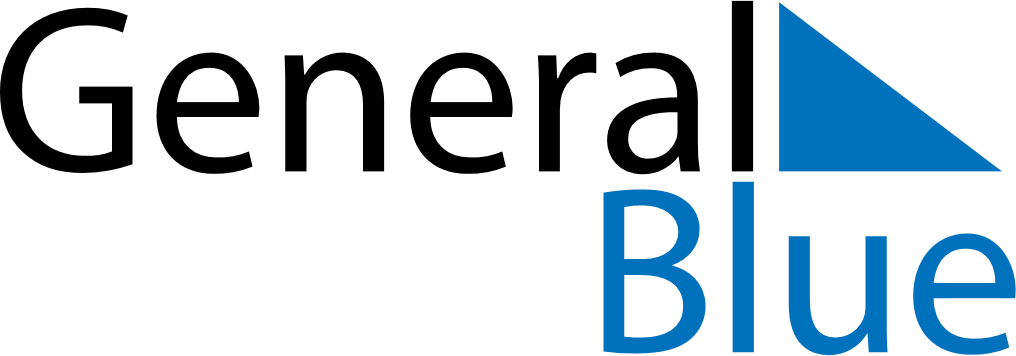 April 2024April 2024April 2024April 2024April 2024April 2024Zurndorf, Burgenland, AustriaZurndorf, Burgenland, AustriaZurndorf, Burgenland, AustriaZurndorf, Burgenland, AustriaZurndorf, Burgenland, AustriaZurndorf, Burgenland, AustriaSunday Monday Tuesday Wednesday Thursday Friday Saturday 1 2 3 4 5 6 Sunrise: 6:30 AM Sunset: 7:21 PM Daylight: 12 hours and 51 minutes. Sunrise: 6:28 AM Sunset: 7:23 PM Daylight: 12 hours and 54 minutes. Sunrise: 6:26 AM Sunset: 7:24 PM Daylight: 12 hours and 58 minutes. Sunrise: 6:24 AM Sunset: 7:25 PM Daylight: 13 hours and 1 minute. Sunrise: 6:22 AM Sunset: 7:27 PM Daylight: 13 hours and 5 minutes. Sunrise: 6:19 AM Sunset: 7:28 PM Daylight: 13 hours and 8 minutes. 7 8 9 10 11 12 13 Sunrise: 6:17 AM Sunset: 7:30 PM Daylight: 13 hours and 12 minutes. Sunrise: 6:16 AM Sunset: 7:31 PM Daylight: 13 hours and 15 minutes. Sunrise: 6:14 AM Sunset: 7:33 PM Daylight: 13 hours and 19 minutes. Sunrise: 6:12 AM Sunset: 7:34 PM Daylight: 13 hours and 22 minutes. Sunrise: 6:10 AM Sunset: 7:35 PM Daylight: 13 hours and 25 minutes. Sunrise: 6:08 AM Sunset: 7:37 PM Daylight: 13 hours and 29 minutes. Sunrise: 6:06 AM Sunset: 7:38 PM Daylight: 13 hours and 32 minutes. 14 15 16 17 18 19 20 Sunrise: 6:04 AM Sunset: 7:40 PM Daylight: 13 hours and 36 minutes. Sunrise: 6:02 AM Sunset: 7:41 PM Daylight: 13 hours and 39 minutes. Sunrise: 6:00 AM Sunset: 7:43 PM Daylight: 13 hours and 42 minutes. Sunrise: 5:58 AM Sunset: 7:44 PM Daylight: 13 hours and 46 minutes. Sunrise: 5:56 AM Sunset: 7:46 PM Daylight: 13 hours and 49 minutes. Sunrise: 5:54 AM Sunset: 7:47 PM Daylight: 13 hours and 52 minutes. Sunrise: 5:52 AM Sunset: 7:48 PM Daylight: 13 hours and 55 minutes. 21 22 23 24 25 26 27 Sunrise: 5:51 AM Sunset: 7:50 PM Daylight: 13 hours and 59 minutes. Sunrise: 5:49 AM Sunset: 7:51 PM Daylight: 14 hours and 2 minutes. Sunrise: 5:47 AM Sunset: 7:53 PM Daylight: 14 hours and 5 minutes. Sunrise: 5:45 AM Sunset: 7:54 PM Daylight: 14 hours and 8 minutes. Sunrise: 5:43 AM Sunset: 7:56 PM Daylight: 14 hours and 12 minutes. Sunrise: 5:42 AM Sunset: 7:57 PM Daylight: 14 hours and 15 minutes. Sunrise: 5:40 AM Sunset: 7:58 PM Daylight: 14 hours and 18 minutes. 28 29 30 Sunrise: 5:38 AM Sunset: 8:00 PM Daylight: 14 hours and 21 minutes. Sunrise: 5:36 AM Sunset: 8:01 PM Daylight: 14 hours and 24 minutes. Sunrise: 5:35 AM Sunset: 8:03 PM Daylight: 14 hours and 27 minutes. 